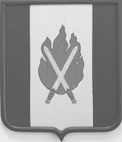 РОССИЙСКАЯ ФЕДЕРАЦИЯ ВОЛГОГРАДСКАЯ ОБЛАСТЬОКТЯБРЬСКАЯ РАЙОННАЯ ДУМАОКТЯБРЬСКОГО МУНИЦИПАЛЬНОГО РАЙОНАРЕШЕНИЕот «31» января 2019 года                                                                                     № 51-5/333О порядке размещения сведений о доходах, расходахи обязательствах имущественного характера, представляемыхглавой Октябрьского муниципального района Волгоградской области, на официальном сайте Октябрьской районной Думы в информационно-телекоммуникационной сети «Интернет» и (или) представления для опубликования средствами массовой информацииВ соответствии с Федеральным законом от 6 октября 2003 года N 131-ФЗ «Об общих принципах организации местного самоуправления в Российской Федерации», Федеральным законом от 25.12.2008 N 273-ФЗ «О противодействии коррупции» и Законом Волгоградской области от 28 июня 2017 года N 55-ОД «О порядке представления сведений о доходах, расходах, об имуществе и обязательствах имущественного характера гражданами, претендующими на замещение отдельных муниципальных должностей, должности главы местной администрации по контракту, и лицами, замещающими такие должности, и порядке проверки достоверности и полноты таких сведений», руководствуясь Уставом Октябрьского муниципального района, Октябрьская районная Дума РЕШИЛА:1. Утвердить Порядок размещения сведений о доходах, расходах и обязательствах имущественного характера, представляемых главой Октябрьского муниципального района Волгоградской области, на официальном сайте Октябрьской районной Думы в информационно-телекоммуникационной сети «Интернет» и (или) представления для опубликования средствами массовой информации согласно приложению.2. Настоящее решение вступает в силу с момента его подписания и подлежит официальному опубликованию.Глава Октябрьскогомуниципального района                                                                                                      С. Е. ЕрковПриложение к решению Октябрьской районной Думыот «31» января 2019 г.  N 51-5/333ПОРЯДОКразмещения сведений о доходах, расходах и обязательствах имущественного характера, представляемых главой Октябрьского муниципального района Волгоградской области, на официальном сайте Октябрьской районной Думы в информационно-телекоммуникационной сети «Интернет» и (или) представления для опубликования средствами массовой информации1. Настоящим Порядком устанавливается обязанность Октябрьской районной Думы Волгоградской области (далее – районная Дума) по размещению сведений о доходах, расходах, об имуществе и обязательствах имущественного характера, представляемых главой Октябрьского муниципального района Волгоградской области (далее – глава района), на официальном сайте районной Думы в информационно-телекоммуникационной сети «Интернет» (далее - официальный сайт) и (или) представлению для опубликования в средствах массовой информации в связи с их запросами, если федеральными законами, законами Волгоградской области не установлен иной порядок размещения указанных сведений и (или) их предоставления средствам массовой информации для опубликования.2. На официальном сайте размещаются и средствам массовой информации предоставляются для опубликования следующие сведения о доходах, расходах, об имуществе и обязательствах имущественного характера:а) перечень объектов недвижимого имущества, принадлежащих главе района, его супруге (супругу) и несовершеннолетним детям на праве собственности или находящихся в их пользовании, с указанием вида, площади и страны расположения каждого из таких объектов;б) перечень транспортных средств с указанием вида и марки, принадлежащих на праве собственности главе района, его супруге (супругу) и несовершеннолетним детям;в) декларированный годовой доход главы района, его супруги (супруга) и несовершеннолетних детей;г) сведения об источниках получения средств, за счет которых совершены сделки по приобретению земельного участка, иного объекта недвижимого имущества, транспортного средства, ценных бумаг (долей участия, паев в уставных (складочных) капиталах организаций), если общая сумма таких сделок превышает общий доход главы района, и его супруги (супруга) за три последних года, предшествующих отчетному периоду.3. В размещаемых на официальном сайте и предоставляемых средствам массовой информации для опубликования сведениях о доходах, расходах, об имуществе и обязательствах имущественного характера запрещается указывать:а) иные сведения (кроме указанных в пункте 2 настоящего Порядка) о доходах главы района, его супруги (супруга) и несовершеннолетних детей, об имуществе, принадлежащем на праве собственности названным лицам, и об их обязательствах имущественного характера;б) персональные данные супруги (супруга), детей и иных членов семьи главы района;в) данные, позволяющие определить место жительства, почтовый адрес, телефон и иные индивидуальные средства коммуникации лица, представляющего сведения, его супруги (супруга), детей и иных членов семьи;г) данные, позволяющие определить местонахождение объектов недвижимого имущества, принадлежащих главе района, его супруге (супругу), детям, иным членам семьи на праве собственности или находящихся в их пользовании; д) информацию, отнесенную к государственной тайне или являющуюся конфиденциальной.4. Сведения о доходах, расходах, об имуществе и обязательствах имущественного характера, указанные в пункте 2 настоящего Порядка, за весь период исполнения главой района, своих полномочий находятся на официальном сайте и ежегодно обновляются в течение 14 рабочих дней со дня истечения срока, установленного для их подачи. 5. Размещение на сайте сведений о доходах, расходах, об имуществе и обязательствах имущественного характера, указанных в пункте 2 настоящего Порядка, обеспечивается начальником отдела организационного и правового обеспечения районной Думы по форме в соответствии с приложением к настоящему Порядку.6. Начальник отдела организационного и правового обеспечения районной Думы:а) в течение трех рабочих дней со дня поступления запроса от средства массовой информации сообщает о нем главе района;б) в течение семи рабочих дней со дня поступления запроса от средства массовой информации обеспечивает предоставление ему сведений, указанных в пункте 2 настоящего Порядка, в том случае, если запрашиваемые сведения отсутствуют на официальном сайте.7. Начальник отдела организационного и правового обеспечения районной Думы, обеспечивающий размещение сведений о доходах, расходах, об имуществе и обязательствах имущественного характера на официальном сайте и их предоставление средствам массовой информации для опубликования, несет в соответствии с действующим законодательством ответственность за несоблюдение настоящего Порядка, а также за разглашение сведений, отнесенных к государственной тайне или являющихся конфиденциальными.Приложениек Порядку размещения сведений о доходах, расходах и обязательствах имущественного характера, представляемых главой Октябрьского муниципального района Волгоградской области, на официальном сайте Октябрьской районной Думы в информационно-телекоммуникационной сети «Интернет» и (или) представления для опубликования средствами массовой информацииСведения о доходах, расходах, об имуществе и обязательствах имущественногохарактера за период с 1 января ____ года по 31 декабря ____ года<1>  Сведения  указываются,  если  общая сумма совершенных сделок превышаетобщий  доход  лица,  замещающего  муниципальную  должность, и  его  супруги(супруга) за три последних года, предшествующих отчетному периоду.ПОЯСНИТЕЛЬНАЯ ЗАПИСКАк проекту решения Октябрьской районной Думыо порядке размещения сведений о доходах, расходах и обязательствах имущественного характера, представляемых главой Октябрьского муниципального района Волгоградской области, на официальном сайте Октябрьской районной Думы в информационно-телекоммуникационной сети «Интернет» и (или) представления для опубликования средствами массовой информацииПроект решения Октябрьской районной Думы подготовлен постоянной комиссией Октябрьской районной Думы по вопросам местного самоуправления.Так, в соответствии с подпунктом 1 пункта 7 Положения «О представлении гражданами, претендующими на замещение отдельных муниципальных должностей, должности главы местной администрации по контракту, и лицами, замещающими такие должности, сведений о доходах, расходах, об имуществе и обязательствах имущественного характера», утверждённого Законом Волгоградской области  от 28.06.2017 N 55-ОД, депутат, замещающий должность председателя представительного органа муниципального района Волгоградской области (глава района), справки о доходах, расходах, об имуществе и обязательствах имущественного характера представляет Губернатору Волгоградской области посредством представления в управление по вопросам государственной службы и кадров аппарата Губернатора Волгоградской области.Согласно пункту 9 вышеназванного Положения  копии справок о доходах, расходах, об имуществе и обязательствах имущественного характера, представленных главой района, в течение пяти рабочих дней по истечении сроков, установленных для сдачи справок и уточнений к ним, направляются управлением по вопросам государственной службы и кадров аппарата Губернатора Волгоградской области в представительный орган местного самоуправления муниципального образования Волгоградской области для размещения на официальном сайте в информационно-телекоммуникационной сети "Интернет" и (или) предоставления для опубликования средствам массовой информации, порядок которых определяется муниципальным правовым актом, то есть решением Думы.Порядок подготовлен в соответствии с Указом Президента РФ от 08.07.2013 N 613 «Вопросы противодействия коррупции».  В представляемом проекте решения содержится перечень сведений о доходах, расходах, об имуществе и обязательствах имущественного характера представляемых главой района, которые подлежат размещению на официальном сайте районной Думы и предоставлению средствам массовой информации, также перечень сведений, которые запрещается указывать при размещении на сайте, а также сроки и должностное лицо ответственное за размещение указанных сведений.      Председатель постоянной комиссиипо вопросам местного самоуправленияЕ.С. Реброва Nп/пФамилия и инициалы лица, чьи сведения размещаютсяДолжностьОбъекты недвижимости, находящиеся в собственностиОбъекты недвижимости, находящиеся в собственностиОбъекты недвижимости, находящиеся в собственностиОбъекты недвижимости, находящиеся в собственностиОбъекты недвижимости, находящиеся в пользованииОбъекты недвижимости, находящиеся в пользованииОбъекты недвижимости, находящиеся в пользованииТранспортные средства (вид, марка)Декларированный годовой доход * (руб.)Сведения об источниках получения средств, за счет которых совершены сделки (совершена сделка <1> (вид приобретенного имущества, источники)Nп/пФамилия и инициалы лица, чьи сведения размещаютсяДолжностьвид объектавид собственностиплощадь (кв. м)страна расположениявид объектаплощадь (кв. м)страна расположенияТранспортные средства (вид, марка)Декларированный годовой доход * (руб.)Сведения об источниках получения средств, за счет которых совершены сделки (совершена сделка <1> (вид приобретенного имущества, источники)11Супруг (супруга)1Несовершеннолетний ребенок